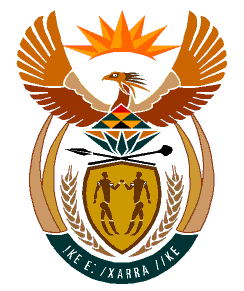 MINISTRYHUMAN SETTLEMENTS	REPUBLIC OF SOUTH AFRICA 	Private Bag X645, Pretoria, 0001. Tel: (012) 421 1309, Fax: (012) 341 8513  Private Bag X9029, Cape Town, 8000. Tel (021) 466 7603, Fax: (021) 466 3610QUESTION FOR WRITTEN REPLYQUESTION NUMBER: PQ 1769 (NW2024E)DATE OF PUBLICATION: 12 MAY 20231769. : Dr SS Thembekwayo (EFF) to ask the Minister of Human Settlements(1) a)	What steps has she taken to completely eradicate mud houses in Vezubuhle in the Thembisile Hani Local Municipality in Mpumalanga (b) on what date will basic services be provided for the specific area? 	? 									NW2024EREPLYa)	I am informed by the Mpumalanga Department of Human Settlemnents that in the previous financial year, it met with all Municipalities requesting the list of areas with unsafe and unihabitable mud houses. The Department received a list with 501 mud houses in 20 wards from Thembisile Hani Local Municipality in April 2023. Ten (10) houses were received in Vezubuhle in Wards 18 and 20. According to the province, the list was only received in the current financial year, resulting in these projects not being planned and budgeted for 2023-2024. The Department shall prioritize the eradication of mud houses within the next Medium Term Strategic Framework (MTSF).b)	The Mpumalanga Department of Human Settlements is currently busy with the formalization of informal settlements in the area which will result in the provision of bulk infrastrucrture and basic services.